АДМИНИСТРАЦИЯ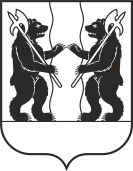 ЯРОСЛАВСКОГО МУНИЦИПАЛЬНОГО РАЙОНАПОСТАНОВЛЕНИЕ18.05.2021                                                                                                                            № 1040О  внесении изменений в постановлениеАдминистрации ЯМР от 11.10.2019 № 1860«Об утверждении муниципальнойцелевой программы «Комплексная программа модернизации и реформирования жилищно-коммунального хозяйстваЯрославского муниципального района» на 2020-2022 годы»Администрация района п о с т а н о в л я е т:1. Внести изменения в муниципальную целевую программу «Комплексная программа модернизации и реформирования жилищно-коммунального хозяйства Ярославского муниципального района» на 2020-2022 годы», утвержденную постановлением Администрации Ярославского муниципального района от 11.10.2019 № 1860, согласно приложению. 2. Опубликовать постановление в газете «Ярославский агрокурьер».3. Постановление вступает в силу со дня опубликования. Глава Ярославского                                                                                   муниципального района                                                              Н.В. Золотников                         ПРИЛОЖЕНИЕ														                         к постановлению														                         Администрации ЯМР														                         от  18.05.2021 № 1040Изменения в муниципальную целевую программу«Комплексная программа модернизации и реформирования жилищно-коммунального хозяйства Ярославского муниципального района» на 2020-2022 годы1. В разделе 5. «Перечень и описание программных мероприятий» задачи 1 «Повышение уровня газификации                        и теплоснабжения населенных пунктов Ярославского муниципального района» подзадачи 1.1 «Газоснабжение»  дополнить строкой следующего содержания: 1.1.33Объект - коммунальные инженерные сети газоснабжения, обеспечивающие техническую возможность подключения коммунальных сетей к жилому кварталу, создаваемому по адресу: Ярославская область, Ярославский район, с/о Пестрецовский,              д. Ермолово, КП «Дубровка»2021-2022ООО «Ярославские Коммунальные Сети»Федеральный бюджет0,001.1.33Объект - коммунальные инженерные сети газоснабжения, обеспечивающие техническую возможность подключения коммунальных сетей к жилому кварталу, создаваемому по адресу: Ярославская область, Ярославский район, с/о Пестрецовский,              д. Ермолово, КП «Дубровка»2021-2022ООО «Ярославские Коммунальные Сети»Областной бюджет0,001.1.33Объект - коммунальные инженерные сети газоснабжения, обеспечивающие техническую возможность подключения коммунальных сетей к жилому кварталу, создаваемому по адресу: Ярославская область, Ярославский район, с/о Пестрецовский,              д. Ермолово, КП «Дубровка»2021-2022ООО «Ярославские Коммунальные Сети»Местный бюджет0,001.1.33Объект - коммунальные инженерные сети газоснабжения, обеспечивающие техническую возможность подключения коммунальных сетей к жилому кварталу, создаваемому по адресу: Ярославская область, Ярославский район, с/о Пестрецовский,              д. Ермолово, КП «Дубровка»2021-2022ООО «Ярославские Коммунальные Сети»Внебюджетные источники0,00